«ЗАТВЕРДЖЕНО»ГоловаФедерації шахів м.Дніпра_____________  О.М. МарковМ.П.                                                                                                                                                                                                                                                                                                                                                                                «____» ____________2021 р.                                                                    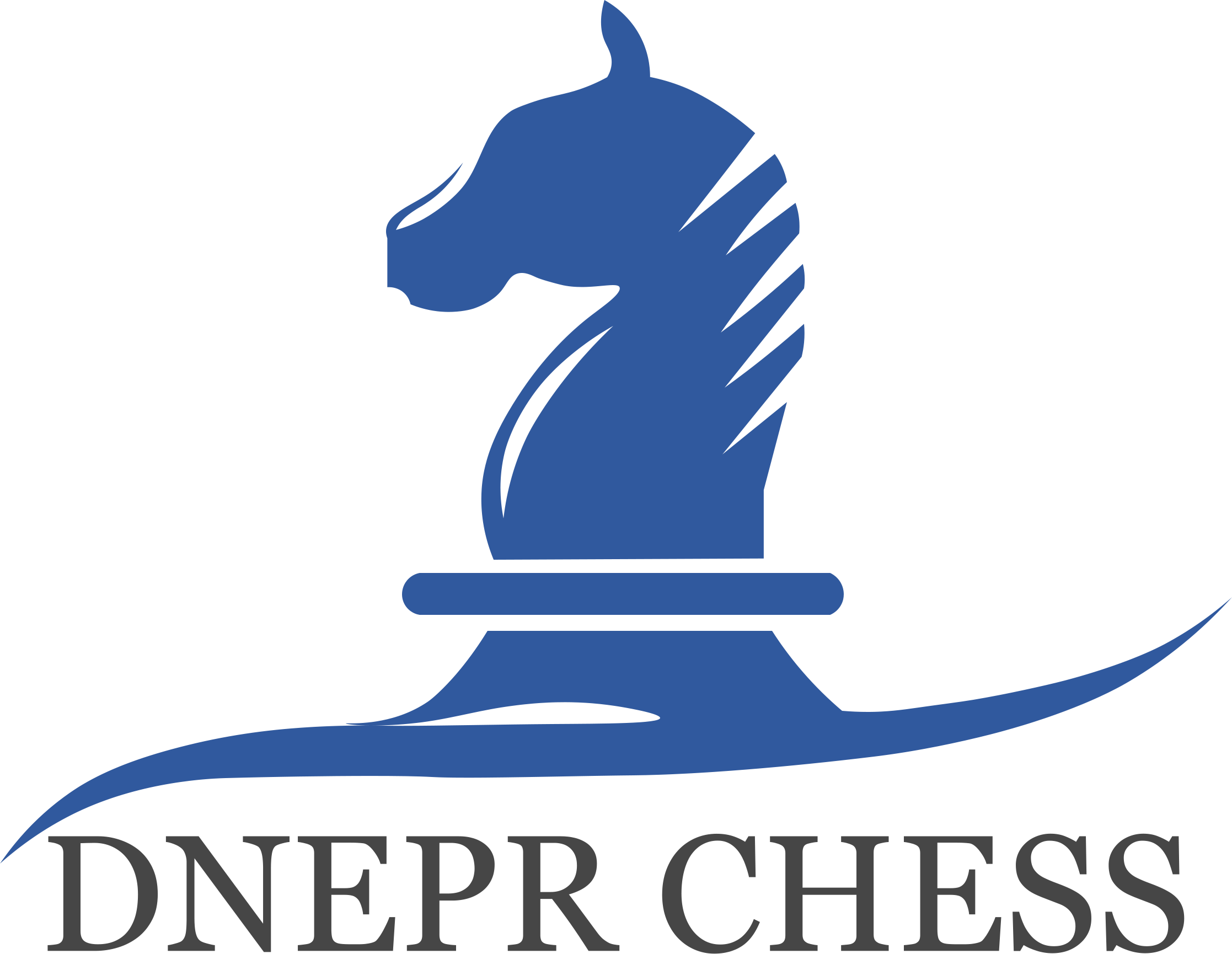 ПОЛОЖЕННЯIII шахового турніру серед компаній Дніпра «Corporate Chess» 
МЕТА І ЗАДАЧІ     Змагання проводяться з метою:        -  популяризації шахів в м. Дніпрі та широкого залучення дорослих та молоді до занять даним видом спорту;	- подальшого поліпшення учбово-спортивної роботи фізкультурних організацій та підвищення спортивної майстерності провідних спортсменів з шахів м. Дніпра.СТРОКИ І МІСЦЯ ПРОВЕДЕННЯ ЗМАГАНЬ      III шаховий турнір серед компаній Дніпра «Corporate Chess» відбудеться 03 березня 2021 р. за адресою: м. Дніпро, пр. О. Поля, 40, ресторан «Пальміра».Початок реєстрації о 10:30Початок турніру – об 11:00. Закриття турніру – о 15:30КЕРІВНИЦТВО  ПРОВЕДЕННЯМ ЗМАГАНЬ     Загальне керівництво підготовкою і проведенням змагань здійснюється федерацією шахів м. Дніпра. Безпосереднє проведення змагань покладається на суддівську колегію.УЧАСНИКИ ЗМАГАНЬКоманда має складатися із трьох шахістів, які мають розряд не вище першого та є працівниками однієї компанії.ХАРАКТЕР ЗАХОДУ III шаховий турнір серед компаній Дніпра «Corporate Chess», пройде за коловою системою, кількість турів буде визначено в залежності від кількості команд.Контроль часу – 5 хвилин учаснику на всю партію + 5 секунд за кожен зроблений хід, починаючи з першого.     Змагання проводяться за існуючими в Україні «Правилами шахової гри» та відповідають загальним правилам, затвердженим Світовою шаховою федерацію (FIDE). ВИЗНАЧЕННЯ ПЕРЕМОЖЦІВ      Місця переможців визначаються за найбільшою сумою набраних очок всіма учасниками команди. У разі однакової кількості набраних очок у двох та більше команд місця визначаються послідовно за: – кількістю матчевих очок (перемога 2 очка, нічия 1, поразка - 0 очок), кількістю матчевих перемог, особисті зустрічі.Жеребкування турнірів відбуватиметься комп’ютерною програмою. НАГОРОДЖЕННЯКоманда-переможниця турніру отримує кубок, медалі та дипломи.Команди, що посядуть друге та третє місця, отримають медалі та дипломи. Інші команди отримають дипломи.СТАРТОВИЙ ВНЕСОК ТА РЕЄСТРАЦІЯВнесок за участь в турнірі становить: 2000 грн. з команди.Підтвердженням сплати вважається будь-який офіційний документ про таку сплату.Реквізити для сплати:ГО «Федерація шахів міста Дніпра»ЄДРПОУ 42072245Код МФО 305299р/ р UA493052990000026009050289927  в АТ КБ «Приватбанк»Призначення платежу: Внесок за участь у турнірі серед компаній  03.03.2021 (Назва Вашої компанії).Реєстрація учасників турніру відбувається шляхом заповнення онлайн анкети: https://forms.gle/m9mugTdAZvUUPBeYAта сплати стартового внеску. УМОВИ ПРИЙОМУ ТА ФІНАНСУВАННЯ     Федерація шахів м. Дніпра бере на себе всі витрати, щодо організації та проведення змагань. 10. ПОРЯДОК ПІДГОТОВКИ СПОРТИВНИХ СПОРУД ТА ДОТРИМАННЯ ПРАВИЛ БЕЗПЕКИ УЧАСНИКАМИ ТА ГЛЯДАЧАМИ ПІД ЧАС ПРОВЕДЕННЯ ЗМАГАНЬВідповідно до постанови Кабінету Міністрів України від 18 грудня 1998 р. №2025 «Про порядок підготовки спортивних споруд та інших спеціально відведених місць для проведення масових спортивних та культурно-видовищних заходів»: -	підготовка спортивних споруд покладається на їх власників;-	контроль за підготовкою спортивних споруд та забезпеченням безпеки при проведенні змагань здійснює робоча комісія, яку очолює головний суддя змагань.  Учасники повинні дотримуватися правил безпеки під час проведення змагань за умови дотримання карантинних умов учасниками змагань відповідно до Постанови Кабінету Міністрів України від 09.12.2020 № 1236 «Про встановлення карантину та запровадження обмежувальних протиепідемічних заходів з метою запобігання поширенню на території України гострої респіраторної хвороби COVID-19, спричиненої коронавірусом SARS-Co-2», протоколу засідання спеціальної комісії з ліквідації наслідків надзвичайної ситуації природного характеру місцевого рівня від 17.12.2020 № 26.-	Дистанція між учасниками має становити не менше ніж 1,5 метра.-	Забезпечення та дотримання правил безпеки під час проведення змагань: -	Обов’язково при вході розмістити об’яву стосовно правил безпечного відвідування закладу;-	Розмістити за наявності дезінфекційні засоби для обробки рук;-	Відвідувачі повинні дотримуватись правил особистого захисту, мати захисну маску та рукавички;-	Обов’язкове збереження безпечної дистанції при відвідуванні закладу;-	Забезпечення учасників засобами індивідуального захисту, зокрема респіраторами або захисними масками, у тому числі виготовленими самостійно, а також дотримання відповідних санітарних та протиепідемічних заходів;-	Проведення заміру температури тіла всіх учасників змагання перед їх проведення – зі внесенням даних по заміру температури в книгу-журнал обліку.10.1   Суддівська колегія не несе відповідальності за ризик захворювання учасників змагань, але здійснює контроль за додержанням протиепідеміологічних заходів.10.2. Присутність глядачів під час турніру не допускається, окрім випадків, коли такі глядачі є супроводжуючими особами учасників.10.3. Суддівська колегія несе відповідальність за збереженість майна, що використовується під час турніру, а також за безпеку учасників під час заходу.10.4. Організатори турніру несуть відповідальність за організацію заходу, а також за додержання учасниками заходу цього Положення.10.5. Контроль за входом та виходом до приміщення, в якому проводиться захід, здійснюється організатором заходу.Контактні телефони та e-mail: +38 (099) 484-76-56dneprchess@gmail.comДане положення є офіційним викликом на змагання 